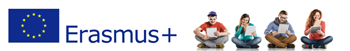 ЕРАЗМУС+ КЉУЧНА АКЦИЈА 1 – КРЕДИТНА МОБИЛНОСТПРВИ ПОЗИВ ЗА СТИПЕНДИРАНУ МОБИЛНОСТ ОСОБЉА  НАСЛОВАЧКИ ПОЉОПРИВРЕДНИ УНИВЕРЗИТЕТУ У ЊИТРИ, СЛОВАЧКАСајтКонкурс је отворен за:Наставно особље Пољопривредног факултета Универзитета у Новом СадуОбласти:  081 – Пољопривреда Трајање конкурса: 05. 04.– 06. 05. 2019. годинеДокументација за пријаву кандидата (обавезна):Пријавни Ерасмус+ формулар за особље Копија прве странице пасошаПотврда о запослењуБиографија кандидата на енглеском језику (Europass CV)Писмени доказ заинтересованости страног партнера за долазак кандидата (наставне активности или усавршавање) у виду (пред)позивног писма  Предлог плана активности за боравак на партнерском универзитету (на енглеском језику се попуњава)  Staff Mobility Agreement for Training, потписан.Доказ о знању страног језика: енглески језик ниво Б2Сви обрасци постављени су на сајту УНС-а овде. Пријаве се достављају на мејл: dkrajinovic@polj.uns.ac.rs  са напоменом Пријава за Ерасмус+ мобилност на Словачком пољопривредном универзитету у Њитри.Рок: 06. мај 2019. године до 15.00 часова Након завршетка конкурса, апликације кандидата који прођу техничку проверу и евалуацију од стране институционалних Ерасмус+ координатора на УНС-у, биће достављене партнерској институцији у Њитри као номинације за стипендирану мобилност, која уједно и одлучује о финалној селекцији кандидата сходно броју стипендија намењених Универзитету у Новом Саду. Реализација мобилности: зимски семестар 2019/2020Трајање мобилности: 10 дана + 2 дана за путовање  Дневни износ стипендије: 140 ЕУР дневно плус 180 ЕУР путни трошковиНАПОМЕНА: Трошак обавезног здравстваног осигурања у току трајања мобилности није покривен стипендијом у оквиру програма Еразмус+.